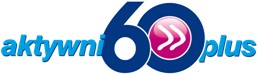 WYKAZ INSTYTUCJI I FIRMwww.aktywni60plus.umtychy.pl, tel. (32) 776-30-30WYKAZ INSTYTUCJI I FIRMwww.aktywni60plus.umtychy.pl, tel. (32) 776-30-30WYKAZ INSTYTUCJI I FIRMwww.aktywni60plus.umtychy.pl, tel. (32) 776-30-30WYKAZ INSTYTUCJI I FIRMwww.aktywni60plus.umtychy.pl, tel. (32) 776-30-30WYKAZ INSTYTUCJI I FIRMwww.aktywni60plus.umtychy.pl, tel. (32) 776-30-30WYKAZ INSTYTUCJI I FIRMwww.aktywni60plus.umtychy.pl, tel. (32) 776-30-30WYKAZ INSTYTUCJI I FIRMwww.aktywni60plus.umtychy.pl, tel. (32) 776-30-30WYKAZ INSTYTUCJI I FIRMwww.aktywni60plus.umtychy.pl, tel. (32) 776-30-30Lp.Lp.NAZWA FIRMYNAZWA FIRMYDANE DO KONTAKTUDANE DO KONTAKTURABATRABATLp.Lp.INSTYTUCJE MIEJSKIEINSTYTUCJE MIEJSKIEINSTYTUCJE MIEJSKIEINSTYTUCJE MIEJSKIEINSTYTUCJE MIEJSKIEINSTYTUCJE MIEJSKIE1.1.Miejski Ośrodek Sportu i RekreacjiMiejski Ośrodek Sportu i Rekreacjiul. Edukacji 9, Tychy tel. (32) 227 21 88ul. Edukacji 9, Tychy tel. (32) 227 21 8850% zniżki na normalne bilety wstępu50% zniżki na normalne bilety wstępu2.2.Wodny Park TychyWodny Park Tychyul. Sikorskiego 20, Tychy tel. (32) 438-88-35ul. Sikorskiego 20, Tychy tel. (32) 438-88-35"DRUGA GODZINA GRATIS" (15zł/2 godz.) 
od poniedziałku do piątku w godz.: 12.00 - 15.00 (do 25 czerwca) oraz 9.00-15.00 (od 28 czerwca) (z wyłączeniem dni ustawowo wolnych) na części rekreacyjnej i sportowej
Zniżka nie łączy się z innymi promocjami na bilety wstępu, nie dotyczy również biletu rodzinnego"DRUGA GODZINA GRATIS" (15zł/2 godz.) 
od poniedziałku do piątku w godz.: 12.00 - 15.00 (do 25 czerwca) oraz 9.00-15.00 (od 28 czerwca) (z wyłączeniem dni ustawowo wolnych) na części rekreacyjnej i sportowej
Zniżka nie łączy się z innymi promocjami na bilety wstępu, nie dotyczy również biletu rodzinnego3.3.Teatr MałyTeatr Małyul. Kard. Hlonda 1, Tychytel. (32) 227-36-11, tel. (32) 227-20-67ul. Kard. Hlonda 1, Tychytel. (32) 227-36-11, tel. (32) 227-20-6720% zniżki na imprezy własne20% zniżki na imprezy własne4.4.Miejskie CentrumKulturyMiejskie CentrumKulturyul. Boh. Warszawy 26, Tychytel./fax. (32) 327-02-90ul. Boh. Warszawy 26, Tychytel./fax. (32) 327-02-9050% zniżki50% zniżki5.5.Muzeum MiejskieMuzeum Miejskieul. Katowicka 9, Plac Wolności 1, Tychy tel. (32) 327-18-23, tel. (32) 327-18 20ul. Katowicka 9, Plac Wolności 1, Tychy tel. (32) 327-18-23, tel. (32) 327-18 20Możliwość darmowego zwiedzania wraz z przewodnikiem przy grupie (min. 5 osób)Możliwość darmowego zwiedzania wraz z przewodnikiem przy grupie (min. 5 osób)ZDROWIEZDROWIEZDROWIEZDROWIEZDROWIEZDROWIE6.6.Optyk „Okularownia”Optyk „Okularownia”al. Piłsudskiego 8, Tychykom. 602-192-263al. Piłsudskiego 8, Tychykom. 602-192-26325% rabatu na wszystkie oprawy korekcyjne (przy zakupie pełnej paryokularów)25% rabatu na wszystkie oprawy korekcyjne (przy zakupie pełnej paryokularów)7.7.Optyk „Brilliant”Optyk „Brilliant”ul. Bielska 69 Tychy                                                                                                                                                                                                                                                                                                                                                                                                          tel. (32) 780-48-88ul. Bielska 69 Tychy                                                                                                                                                                                                                                                                                                                                                                                                          tel. (32) 780-48-8815% rabatu na okulary korekcyjne i przeciwsłoneczne 15% rabatu na okulary korekcyjne i przeciwsłoneczne   8.  8.Foto - OptykaFoto - Optykaul. Grota Roweckiego 57, Tychytel. (32) 326-41-93ul. Grota Roweckiego 57, Tychytel. (32) 326-41-9320% rabatu na okulary korekcyjne i słoneczne100% rabatu na badanie optometryczne – bezpłatne badanie ostrości wzroku i dobór korekcji okularowej przy zakupie okularów20% rabatu na okulary korekcyjne i słoneczne100% rabatu na badanie optometryczne – bezpłatne badanie ostrości wzroku i dobór korekcji okularowej przy zakupie okularów9.9.Studio Optyczne Widzieć LepiejStudio Optyczne Widzieć Lepiejul. Edukacji 42/2, Tychy tel. (32) 749-33-93ul. Edukacji 42/2, Tychy tel. (32) 749-33-9315% rabatu na okulary korekcyjne lub przeciwsłoneczne 70% rabatu na badanie wzroku - kompleksowe100% rabatu na badanie wzroku połączone z zakupem okularów15% rabatu na okulary korekcyjne lub przeciwsłoneczne 70% rabatu na badanie wzroku - kompleksowe100% rabatu na badanie wzroku połączone z zakupem okularów10.10.Kinga GarygaZakład OptycznyKinga GarygaZakład Optycznyul. Armii Krajowej 4, Tychytel. (32) 328-61-24ul. Armii Krajowej 4, Tychytel. (32) 328-61-2420 % rabatu na okulary korekcyjne i słoneczne20 % rabatu na okulary korekcyjne i słoneczne11.11.GREEN Magdalena MoczulskaGREEN Magdalena Moczulskaul. Dmowskiego 15, Tychy tel. (32) 217-08-51ul. Budowlanych 2, Tychykom. 660-054-720, tel. (32) 217-08-51ul. Dmowskiego 15, Tychy tel. (32) 217-08-51ul. Budowlanych 2, Tychykom. 660-054-720, tel. (32) 217-08-51Bezpłatne badanie wzroku10% rabatu na zakup okularów korekcyjnych oraz przeciwsłonecznych 10% rabatu na zakup lup i pomocy optycznychBezpłatne badanie wzroku10% rabatu na zakup okularów korekcyjnych oraz przeciwsłonecznych 10% rabatu na zakup lup i pomocy optycznych12.12.PRYWATNA PRZYCHODNIA STOMATOLOGICZNO- MEDYCZNA BEL-VITA MAGDALENAWIESNERPRYWATNA PRZYCHODNIA STOMATOLOGICZNO- MEDYCZNA BEL-VITA MAGDALENAWIESNERul. Rolna 47, Tychy kom. 502 923 835ul. Rolna 47, Tychy kom. 502 923 83520% rabatu stomatologia zachowawcza20% rabatu kosmetyka – zabiegi pielęgnacyjne twarzy10% rabatu medycyna estetyczna 10% rabatu fizjoterapia - masaż20% rabatu stomatologia zachowawcza20% rabatu kosmetyka – zabiegi pielęgnacyjne twarzy10% rabatu medycyna estetyczna 10% rabatu fizjoterapia - masaż13.13.GabinetStomatologiczny Paweł HejczykGabinetStomatologiczny Paweł Hejczykul. Ustronna 1, Tychy tel. (32) 217-54-46ul. Ustronna 1, Tychy tel. (32) 217-54-4610% rabatu na wszystkie usługi stomatologiczne10% rabatu na wszystkie usługi stomatologiczne14.14.NZOZ POLIDENSMałgorzata Janik StomatologiaNZOZ POLIDENSMałgorzata Janik Stomatologiaul. Budowlanych 153b, Tychy kom. 600-401-140ul. Budowlanych 153b, Tychy kom. 600-401-140Bezpłatny przegląd jamy ustnej oraz plan leczenia 60 zł (50%) rabatu za wypełnienie światłoutwardzalne20% rabatu na protezy ruchome. Wizyty po uprzedniej rejestracjitelefonicznejBezpłatny przegląd jamy ustnej oraz plan leczenia 60 zł (50%) rabatu za wypełnienie światłoutwardzalne20% rabatu na protezy ruchome. Wizyty po uprzedniej rejestracjitelefonicznej15.15.Studio Optyczne"Niezła Para"Studio Optyczne"Niezła Para"al. Niepodległości 87/9, Tychykom. 666-466-939al. Niepodległości 87/9, Tychykom. 666-466-93920% zniżki na oprawy korekcyjne i przeciwsłoneczne100% rabatu na badanie wzroku przy zakupie okularów20% zniżki na oprawy korekcyjne i przeciwsłoneczne100% rabatu na badanie wzroku przy zakupie okularów16.16.Amplifon (aparaty słuchowe)Amplifon (aparaty słuchowe)al. Niepodległości 87/5, Tychy kom. 575-990-935al. Niepodległości 87/5, Tychy kom. 575-990-935Bezpłatne badanie słuchuBezpłatne testowanie aparatów słuchowych20% rabatu na zestawy pielęgnacyjne do aparatów słuchowych 7,50 zł za opakowanie baterii do aparatów słuchowych.Bezpłatne badanie słuchuBezpłatne testowanie aparatów słuchowych20% rabatu na zestawy pielęgnacyjne do aparatów słuchowych 7,50 zł za opakowanie baterii do aparatów słuchowych.17.17.EURO-MED. Sp. z o.o.EURO-MED. Sp. z o.o.ul. Zgrzebnioka 22, Tychytel.(32) 329-61-52ul. Zgrzebnioka 22, Tychytel.(32) 329-61-525% rabatu na wszystkie pakiety i zabiegi oraz specjalnie dedykowanypakiet „Zdrowy Senior” w Ośrodku NZOZ5% rabatu na wszystkie pakiety i zabiegi oraz specjalnie dedykowanypakiet „Zdrowy Senior” w Ośrodku NZOZ18.18.ARKAMEDIC Sp. z o.o.ARKAMEDIC Sp. z o.o.ul. Łabędzia 67/18, Tychytel. (32) 216-18-66, kom. 695-728-602ul. Łabędzia 67/18, Tychytel. (32) 216-18-66, kom. 695-728-6025% rabatu na wszystkie konsultacje5% rabatu na wszystkie konsultacje19.19."Dla Ciebie"Pracownia masażu leczniczego rehabilitacji i fizykoterapii PiotrŚleziona"Dla Ciebie"Pracownia masażu leczniczego rehabilitacji i fizykoterapii PiotrŚlezionaul. Brzoskwiniowa 44,Tychy kom. 666-058-022ul. Brzoskwiniowa 44,Tychy kom. 666-058-02220% rabatu na wszystkie usługi20% rabatu na wszystkie usługi20.20.Komnata SolnaKomnata Solnaul. Andersa 22, Tychykom. 504-233-678ul. Andersa 22, Tychykom. 504-233-67820% rabatu na seans w Komnacie Solnej20% rabatu na seans w Komnacie Solnej21.21.REHA-FITREHA-FITul. Derkaczy 8, Tychykom. 509-994-117ul. Derkaczy 8, Tychykom. 509-994-11720% rabatu na zabiegi fizykoterapiiDarmowe zajęcia rehabilitacji plenerowej20% rabatu na zabiegi fizykoterapiiDarmowe zajęcia rehabilitacji plenerowejSPORTSPORTSPORTSPORTSPORTSPORT22.22.Strefa FitnessStrefa Fitnessul. Fabryczna 2, Tychy tel. 503-962-221ul. Fabryczna 2, Tychy tel. 503-962-221Darmowe zajęcia gimnastyczne:środa godz.10:00- Aktywny Senior Czwartek godz. 9:00-ZumbaDarmowe zajęcia gimnastyczne:środa godz.10:00- Aktywny Senior Czwartek godz. 9:00-Zumba23.23.RHB TOMASZ PAWELARHB TOMASZ PAWELAul. Edukacji 9, Tychykom. 501-755-447ul. Edukacji 9, Tychykom. 501-755-447Dla uczestników programu 10zł za jednorazowe wejście na aquaaerobik (przy cenie regularnej 15zł)Dla uczestników programu 10zł za jednorazowe wejście na aquaaerobik (przy cenie regularnej 15zł)24.24.Aqua TeamAqua Teamul. Sikorskiego 100, Tychy al. Niepodległości 190, Tychykom. 509-661-294ul. Sikorskiego 100, Tychy al. Niepodległości 190, Tychykom. 509-661-29410% rabatu na Nordic Walking 10% rabatu na Aquaaerobik10% rabatu na Nordic Walking 10% rabatu na Aquaaerobik25.25.Revital Fitness s.c.Revital Fitness s.c.ul. Uczniowska 7, Tychykom. 509-930-475ul. Uczniowska 7, Tychykom. 509-930-47520% rabatu na zajęcia poranne20% rabatu na zajęcia poranne26.26.Fit Curves TychyFit Curves Tychyul. Kapicy 6, Tychykom. 886 055 702ul. Kapicy 6, Tychykom. 886 055 70210% rabatu na wszystkie rodzaje karnetów10% rabatu na wszystkie rodzaje karnetów27.27.Mrs Sporty Klub sportowyMrs Sporty Klub sportowyul. Barona 21, Tychykom. 503-566-506, kom. 690-476-226ul. Barona 21, Tychykom. 503-566-506, kom. 690-476-226100% rabatu na pakiet startowy20 zł rabatu do każdego karnetu (karnet obejmuje zorganizowane zajęcia, opiekę trenera personalnego, konsultacje fizjoterapeutyczne i dietetyczne, program żywieniowy, analizę składu ciała,nielimitowaną ilość wejść na treningi),- darmowy pierwszy trening100% rabatu na pakiet startowy20 zł rabatu do każdego karnetu (karnet obejmuje zorganizowane zajęcia, opiekę trenera personalnego, konsultacje fizjoterapeutyczne i dietetyczne, program żywieniowy, analizę składu ciała,nielimitowaną ilość wejść na treningi),- darmowy pierwszy trening28.28.Nova YogaAG Anna GardockaNova YogaAG Anna Gardockaul. Barona 37, Tychykom. 600 257 181ul. Barona 37, Tychykom. 600 257 18120% rabatu na zajęcia jednorazowe 5% rabatu na karnet (4 wejścia) -ważny przez 30 dni20% rabatu na zajęcia jednorazowe 5% rabatu na karnet (4 wejścia) -ważny przez 30 dni29.29.Hotel Stara PocztaHotel Stara Pocztaul. Kościuszki 24, Tychykom. 664-702-724ul. Kościuszki 24, Tychykom. 664-702-72420% rabatu na łóżka rekondycyjne20% rabatu na karnet na basen z całym zapleczem20% rabatu na łóżka rekondycyjne20% rabatu na karnet na basen z całym zapleczemTURYSTYKATURYSTYKATURYSTYKATURYSTYKATURYSTYKATURYSTYKA30.30.PRZEDSIĘBIORSTWO UZDROWISKOWE„USTROŃ” S.A.PRZEDSIĘBIORSTWO UZDROWISKOWE„USTROŃ” S.A.ul. Sanatoryjna 1, Ustroń tel. (33) 856-50-00ul. Sanatoryjna 1, Ustroń tel. (33) 856-50-0010% rabatu na pobyty z zabiegami (Kuracjusz, Kuracjusz PLUS, Prestige, Prestige PLUS)10% rabatu na programy specjalistyczne (kardiologiczny, rehabilitacjinarządu ruchu, neurologiczny, onkologiczny)10% rabatu na pobyty z zabiegami (Kuracjusz, Kuracjusz PLUS, Prestige, Prestige PLUS)10% rabatu na programy specjalistyczne (kardiologiczny, rehabilitacjinarządu ruchu, neurologiczny, onkologiczny)31.31.OŚRODEK MAGNOLIA– Sanatorium UstrońOŚRODEK MAGNOLIA– Sanatorium Ustrońul. Szpitalna 15, Ustrońtel. (33) 854-36-90ul. Szpitalna 15, Ustrońtel. (33) 854-36-9010% rabatu na pobyty sanatoryjne klasyczne10% rabatu na pobyty sanatoryjne z ziołową kuracją10% rabatu na pobyty sanatoryjne klasyczne10% rabatu na pobyty sanatoryjne z ziołową kuracją32.32.Uzdrowisko Kraków SwoszowiceUzdrowisko Kraków Swoszowiceul. Kąpielowa 70, Krakówtel. (12) 254-78-11, tel. (12) 254-78-13ul. Kąpielowa 70, Krakówtel. (12) 254-78-11, tel. (12) 254-78-1310% rabatu na pobyty w Uzdrowisku (rabat nie łączy się z innymi promocjami, klient wybiera ofertę korzystniejszą dla siebie).Specjalne oferty pobytowe dla grupy seniorów10% rabatu na pobyty w Uzdrowisku (rabat nie łączy się z innymi promocjami, klient wybiera ofertę korzystniejszą dla siebie).Specjalne oferty pobytowe dla grupy seniorów33.33.Malinowy Dwór Hotel Medical SPAMalinowy Dwór Hotel Medical SPAul. Długa 10, Świeradów Zdrój tel. (75) 738-10-00ul. Długa 10, Świeradów Zdrój tel. (75) 738-10-0010% rabatu na pakiet uzdrowiskowy - czas trwania od 7-13 noclegów. Cena za dobę za osobę: pokój 1 os. - 430zł, osoba w pokoju 2 os. - 325 zł. Cena zawiera: nocleg, 3 posiłki, konsultację lekarską, 4 zabiegi/na osobę, basen, sauny, jacuzzi, parking (10% rabatu na podane ceny)10% rabatu na pakiet uzdrowiskowy - czas trwania od 7-13 noclegów. Cena za dobę za osobę: pokój 1 os. - 430zł, osoba w pokoju 2 os. - 325 zł. Cena zawiera: nocleg, 3 posiłki, konsultację lekarską, 4 zabiegi/na osobę, basen, sauny, jacuzzi, parking (10% rabatu na podane ceny)34.34.Ośrodek Rehabilitacyjny "Leśna Polana"Ośrodek Rehabilitacyjny "Leśna Polana"ul. Wojska Polskiego 28, Ustronie Morskiekom. 503-518-037, tel. (094) 351-52-10ul. Wojska Polskiego 28, Ustronie Morskiekom. 503-518-037, tel. (094) 351-52-105% rabatu na oferty umieszczone na stronie www.lesna-polana.pl 10% rabatu na zabiegi wykupione na miejscu w Ośrodku*Nie dotyczy oferty LAST MINUTE i Promocyjnych*Fakt posiadania karty i zniżek, należy zgłosić przy rezerwacji telefonicznej5% rabatu na oferty umieszczone na stronie www.lesna-polana.pl 10% rabatu na zabiegi wykupione na miejscu w Ośrodku*Nie dotyczy oferty LAST MINUTE i Promocyjnych*Fakt posiadania karty i zniżek, należy zgłosić przy rezerwacji telefonicznej35.35.Kompleks Wypoczynkowy"Łebsko"Kompleks Wypoczynkowy"Łebsko"Żarnowska ul. Jeziorna 6, Łeba kom. 504-928-171Żarnowska ul. Jeziorna 6, Łeba kom. 504-928-17120% rabatu na pobyt grupowy 15% rabatu na pobyt indywidualny20% rabatu na pobyt grupowy 15% rabatu na pobyt indywidualny36.36.Hotel MilenaHotel Milenaul. Dworcowa 22, Milówka tel. (33) 863-73-83ul. Dworcowa 22, Milówka tel. (33) 863-73-8330% rabatu na 7 noclegów z wyżywieniem (śniadania i obiadokolacje).Zakwaterowanie w pokojach 2 i 3 osobowych lub 4 osobowych apartamentach z dwoma sypialniami lub 6 osobowych apartamentach z 3 sypialniami30% rabatu na 7 noclegów z wyżywieniem (śniadania i obiadokolacje).Zakwaterowanie w pokojach 2 i 3 osobowych lub 4 osobowych apartamentach z dwoma sypialniami lub 6 osobowych apartamentach z 3 sypialniami37.37.Fundacja„SeniorPlus” Akademia SenioraFundacja„SeniorPlus” Akademia Seniorawww.seniorplus.org kom. 511-161-785www.seniorplus.org kom. 511-161-785Możliwość skorzystania z pobytu w Akademiach Seniora. Honorowane są karty Aktywni60+ we wszystkich partnerskich placówkachMożliwość skorzystania z pobytu w Akademiach Seniora. Honorowane są karty Aktywni60+ we wszystkich partnerskich placówkach38.38.OW Trzy KoronyOW Trzy Koronyul. Towarzystwa Przyjaciół Dzieci 13,Jastrzębia Góra kom. 733-959-596ul. Towarzystwa Przyjaciół Dzieci 13,Jastrzębia Góra kom. 733-959-5965% rabatu na turnusy PAKIET SENIOR5% rabatu na turnusy PAKIET SENIORGASTRONOMIAGASTRONOMIAGASTRONOMIAGASTRONOMIAGASTRONOMIAGASTRONOMIA39.39.Restauracja ConAmoreRestauracja ConAmoreul. Browarowa 7, Tychykom. 601-890-964ul. Browarowa 7, Tychykom. 601-890-96410% rabatu na menu ala’carte z wyłączeniem alkoholi10% rabatu na menu ala’carte z wyłączeniem alkoholi40.40.„W MiędzyczasieCoffe&Restaurant”„W MiędzyczasieCoffe&Restaurant”ul. Kościuszki 19, Tychytel. (32) 720-12-24ul. Kościuszki 19, Tychytel. (32) 720-12-2410% rabatu na wszystkie dania, desery oraz napoje z karty(z wyłączeniem napojów alkoholowych)10% rabatu na wszystkie dania, desery oraz napoje z karty(z wyłączeniem napojów alkoholowych)4141restauracja - Pizzeria DALTONJustyna Czejgisrestauracja - Pizzeria DALTONJustyna Czejgisul. Harcerska 15, Tychy tel. (32) 218-18-18ul. Harcerska 15, Tychy tel. (32) 218-18-1810% rabatu na wszystko oprócz alkoholu od poniedziałku do czwartku włącznie10% rabatu na wszystko oprócz alkoholu od poniedziałku do czwartku włącznie42.42.Restauracja Osteria leBottiRestauracja Osteria leBottiul. Barona 30/102, Tychykom. 790-771-778ul. Barona 30/102, Tychykom. 790-771-77810% rabatu na pizze, makarony i desery w lokalu, od poniedziałku dopiątku w godzinach 11:00 – 22:0010% rabatu na pizze, makarony i desery w lokalu, od poniedziałku dopiątku w godzinach 11:00 – 22:0043.43.Restauracja EnklawaRestauracja Enklawaul. Katowicka 198, Tychykom. 507-347-257ul. Katowicka 198, Tychykom. 507-347-25710% rabatu na wszystkie dania z karty menu, z wyłączeniem alkoholu odponiedziałku do niedzieli10% rabatu na wszystkie dania z karty menu, z wyłączeniem alkoholu odponiedziałku do niedzieli44.44.Cafe City ZA SZYBĄCafe City ZA SZYBĄul. Borowa 130, Tychy kom. 502-725-732ul. Borowa 130, Tychy kom. 502-725-7325% rabatu na koktajle smoothies 10% rabatu na ciasta20% rabatu na wszystkie kawy5% rabatu na koktajle smoothies 10% rabatu na ciasta20% rabatu na wszystkie kawy45.45.Pizzeria DaGrassoPizzeria DaGrassoul. Edukacji 68/63, Tychykom. 601-441-815, kom. 601-058-779ul. Edukacji 68/63, Tychykom. 601-441-815, kom. 601-058-77910% rabatu na całe menu z napojami, kawą (bez alkoholu).Oferta obowiązuje tylko na miejscu10% rabatu na całe menu z napojami, kawą (bez alkoholu).Oferta obowiązuje tylko na miejscuURODAURODAURODAURODAURODAURODA46.46.Holia Hair&Skin therapy.Holia Hair&Skin therapy.ul. Żwakowska 2-6, Tychy kom. 519-041-010ul. Żwakowska 2-6, Tychy kom. 519-041-01015 % rabatu na konsultacje oraz zabiegi trychologiczne 15% rabatu na zabiegi na stopy-pedicure15 rabatu na hennę brwi oraz rzęs15 % rabatu na konsultacje oraz zabiegi trychologiczne 15% rabatu na zabiegi na stopy-pedicure15 rabatu na hennę brwi oraz rzęs47.47."Welownia" Salon Fryzjerski"Welownia" Salon Fryzjerskiul. Kubicy 25, Tychy tel. 514-068-404ul. Kubicy 25, Tychy tel. 514-068-404od 15% rabatu na koloryzację 10% rabatu na strzyżenie damskie10% rabatu na strzyżenie męskieod 15% rabatu na koloryzację 10% rabatu na strzyżenie damskie10% rabatu na strzyżenie męskieZAKUPYZAKUPYZAKUPYZAKUPYZAKUPYZAKUPY48.48.Firma JubilerskaTadeusz PerkaFirma JubilerskaTadeusz Perkaal. Piłsudskiego 64, Tychykom. 601-472-480al. Piłsudskiego 64, Tychykom. 601-472-48020% rabatu na wszelkie naprawy złotej biżuterii10% rabatu na zakup złotej oraz srebrnej biżuterii20% rabatu na wszelkie naprawy złotej biżuterii10% rabatu na zakup złotej oraz srebrnej biżuterii49.49.Sklep jubilerski„Korund”Sklep jubilerski„Korund”al. Jana Pawła II 28, Tychytel. 501-645-778al. Jana Pawła II 28, Tychytel. 501-645-77810% rabatu na usługi jubilerskie (naprawy)10% rabatu na zakup biżuterii i zegarków10% rabatu na usługi jubilerskie (naprawy)10% rabatu na zakup biżuterii i zegarków50.50.Janosz JubilerJanosz Jubilerul. Bocheńskiego 4, Tychytel. (32) 219-19-13ul. Bocheńskiego 4, Tychytel. (32) 219-19-135% rabatu na zakupy10% rabatu na usługi5% rabatu na zakupy10% rabatu na usługi51.51.Dewocjonalia PawełDewocjonalia Pawełal. Jana Pawła II 28/box 15, Tychy (Pasaż Handlowy „JERZY”)tel. (32) 328-38-42, kom. 502-235-885al. Jana Pawła II 28/box 15, Tychy (Pasaż Handlowy „JERZY”)tel. (32) 328-38-42, kom. 502-235-8855% rabatu na książki i pamiątki książkowe10% na pozostałe artykuły oprócz znaczków pocztowych5% rabatu na książki i pamiątki książkowe10% na pozostałe artykuły oprócz znaczków pocztowych52.52.SOMAP(sklep modelarski)SOMAP(sklep modelarski)al. Jana Pawła II 28, Tychy box. nr.1 (Pasaż Handlowy „JERZY”)kom. 501-597-594al. Jana Pawła II 28, Tychy box. nr.1 (Pasaż Handlowy „JERZY”)kom. 501-597-5947% rabatu na cały asortyment zakupiony w sklepie stacjonarnym w Tychach, nie podlega łączeniu z innymi rabatami i promocjami7% rabatu na cały asortyment zakupiony w sklepie stacjonarnym w Tychach, nie podlega łączeniu z innymi rabatami i promocjami53.53.Dziecięcy Świat MarzeńDziecięcy Świat Marzeńul. Edukacji 48, Tychytel. 506-127-587ul. Edukacji 48, Tychytel. 506-127-58710% rabatu na cały asortyment w sklepie (produkty w cenachpromocyjnych nie podlegają rabatom)10% rabatu na cały asortyment w sklepie (produkty w cenachpromocyjnych nie podlegają rabatom)54.54.PPHU WING WORKINGCLUBPPHU WING WORKINGCLUBul. Sienkiewicza 7, Tychytel. (32) 227-70-78ul. Sienkiewicza 7, Tychytel. (32) 227-70-7820% rabatu na każdy z dostępnych spotkań, sal szkoleniowych,pomieszczeń biurowych oraz usług biurowych20% rabatu na każdy z dostępnych spotkań, sal szkoleniowych,pomieszczeń biurowych oraz usług biurowych55.55.AJ PROFIT S.C. FHU ANITA SKAPCZYK JAN SKAPCZYKAJ PROFIT S.C. FHU ANITA SKAPCZYK JAN SKAPCZYKul. Zgrzebnioka 29A, Tychy ul. Edukacji 48, Tychy tel. (32) 720-52-76tel. (32) 720-52-75ul. Zgrzebnioka 29A, Tychy ul. Edukacji 48, Tychy tel. (32) 720-52-76tel. (32) 720-52-7515% rabatu na cały asortyment w sklepie "Bazarek"15% rabatu na cały asortyment w sklepie "Bazarek"56.56.SKLEP ZOOLOGICZNO- WĘDKARSKI ZEBRASKLEP ZOOLOGICZNO- WĘDKARSKI ZEBRA 2SKLEP ZOOLOGICZNO- WĘDKARSKI ZEBRASKLEP ZOOLOGICZNO- WĘDKARSKI ZEBRA 2ul. Kopernika 28, Tychy kom. 530-201-069ul. Edukacji 48, Tychy kom. 537-132-156ul. Kopernika 28, Tychy kom. 530-201-069ul. Edukacji 48, Tychy kom. 537-132-1566% rabatu na cały asortyment6% rabatu na cały asortyment57.57."Ryza" Sklep zartykułami biurowymi i szkolnymi"Ryza" Sklep zartykułami biurowymi i szkolnymiul. Mikołowska 34a, Tychy tel. (32) 219-85-83ul. Mikołowska 34a, Tychy tel. (32) 219-85-835% rabatu na cały asortyment5% rabatu na cały asortyment58.58.PixelCaffePixelCaffekom. 664-642-082www.prawdziwa-kawa.plkom. 664-642-082www.prawdziwa-kawa.pl10% rabatu na ekspresy do kawy 20% rabatu na kawę ziarnistą i mieloną.Aby skorzystać ze zniżki należy w formularzu zamówienia w polu kod rabatowy wpisać:A60TYRabat nie łączy się z innymi promocjami10% rabatu na ekspresy do kawy 20% rabatu na kawę ziarnistą i mieloną.Aby skorzystać ze zniżki należy w formularzu zamówienia w polu kod rabatowy wpisać:A60TYRabat nie łączy się z innymi promocjami59.59.PolukrowanePolukrowaneul. Grota Roweckiego 53, Tychykom. 695-400-313ul. Grota Roweckiego 53, Tychykom. 695-400-31310% rabatu na cały asortyment. Rabat nie sumuje się z innymipromocjami i rabatami.10% rabatu na cały asortyment. Rabat nie sumuje się z innymipromocjami i rabatami.60.60.„Łobuziaczek”sklep z zabawkami„Łobuziaczek”sklep z zabawkamiul. Damrota 35, Tychykom. 793-190-007ul. Damrota 35, Tychykom. 793-190-00710% rabatu na cały asortyment.Rabat nie łączy się z innymi promocjami10% rabatu na cały asortyment.Rabat nie łączy się z innymi promocjami61.61.Symfonia snuSymfonia snual. Jana Pawła II 20, Tychyal. Jana Pawła II 20, Tychy15% rabatu na zakup pościeli, prześcieradeł oraz narzut 3% rabatu na zakup materacy15% rabatu na zakup pościeli, prześcieradeł oraz narzut 3% rabatu na zakup materacyINNEINNEINNEINNEINNEINNE62.62.dr Joanna Darda- Gramatyka -Tłumacz przysięgły językarosyjskiegodr Joanna Darda- Gramatyka -Tłumacz przysięgły językarosyjskiegoPlac Zbawiciela 2/5, Tychy kom. 604-965-737Plac Zbawiciela 2/5, Tychy kom. 604-965-73710% rabatu na tłumaczenia poświadczone z języka rosyjskiego na polski i z polskiego na rosyjski10% rabatu na tłumaczenia poświadczone z języka rosyjskiego na polski i z polskiego na rosyjski63.63.Piotr Lampart Tłumaczeniei Nauczanie JęzykaAngielskiegoPiotr Lampart Tłumaczeniei Nauczanie JęzykaAngielskiegokom. 604 056 833kom. 604 056 83310% rabatu na lekcje języka angielskiego, możliwość dojazdu, w celu umówienia się prośba o kontakt telefoniczny10% rabatu na lekcje języka angielskiego, możliwość dojazdu, w celu umówienia się prośba o kontakt telefoniczny64.64.LANDERSeducation&servicesLANDERSeducation&servicesul. Sienkiewicza 7, Tychytel. (32) 227-13-46ul. Sienkiewicza 7, Tychytel. (32) 227-13-46od 5-15% rabatu na całoroczne kursy językowe w istniejących grupachod 5-15% rabatu na całoroczne kursy językowe w istniejących grupach65.65.„BEST” CENTRUM JĘZYKÓW OBCYCH„BEST” CENTRUM JĘZYKÓW OBCYCHul. Kopernika 1B, Tychytel. (32) 217-78-01, kom. 500-169-042ul. Kopernika 1B, Tychytel. (32) 217-78-01, kom. 500-169-042100zł rabatu na całoroczny kurs językowy100zł rabatu na całoroczny kurs językowy66.66.INSTYTUT STUDIÓW PODYPLOMOWYCHINSTYTUT STUDIÓW PODYPLOMOWYCHul. Sienkiewicza 1, Tychy tel. (32) 787-57-47kom. 517-137-727ul. Sienkiewicza 1, Tychy tel. (32) 787-57-47kom. 517-137-727Zwolnienie z opłaty wpisowegozapisujących się na studia podyplomowe oraz z opłaty dodatkowej w sytuacji, gdy płatność jest dokonywana w ratach10% rabatu na wszystkie szkolenia, warsztaty, kursy organizowane przezInstytutZwolnienie z opłaty wpisowegozapisujących się na studia podyplomowe oraz z opłaty dodatkowej w sytuacji, gdy płatność jest dokonywana w ratach10% rabatu na wszystkie szkolenia, warsztaty, kursy organizowane przezInstytut67.67.MATCHED SCHOOL JOANNA DOMANIKMATCHED SCHOOL JOANNA DOMANIKul. Wieniawskiego 22/4, Tychy kom. 535-585-358ul. Wieniawskiego 22/4, Tychy kom. 535-585-35815% rabatu na szkolenie z zakresu wystąpień publicznych, sprzedaży i autoprezentacji20% rabatu na szkolenie dress code; pomoc w zaplanowaniu garderoby (stroje codzienne, służbowe, wieczorowe, pomoc w doborze odpowiednich strojów w domu klienta lub na zakupach)25% rabatu na szkolenie z zakresu etykiety biznesu i savoir vivre15% rabatu na szkolenie z zakresu wystąpień publicznych, sprzedaży i autoprezentacji20% rabatu na szkolenie dress code; pomoc w zaplanowaniu garderoby (stroje codzienne, służbowe, wieczorowe, pomoc w doborze odpowiednich strojów w domu klienta lub na zakupach)25% rabatu na szkolenie z zakresu etykiety biznesu i savoir vivre68.68.Studio fotograficzneAR. CreativeStudio fotograficzneAR. Creativeal. Piłsudskiego 43, Tychykom. 662-808-600al. Piłsudskiego 43, Tychykom. 662-808-60020% rabatu na sesje fotograficzne20% rabatu na kursy komputerowe i fotograficzne20% rabatu na sesje fotograficzne20% rabatu na kursy komputerowe i fotograficzne69.69.Fotograf BM Marzec BarbaraFotograf BM Marzec Barbaraul. Bacha 5d, Tychytel. (32) 227-13-59, kom. 608-424-781ul. Bacha 5d, Tychytel. (32) 227-13-59, kom. 608-424-78115% rabatu na wykonanie zdjęć do dokumentów15% rabatu na wykonanie zdjęć do dokumentów70.70.Foto-Kolor FotografFoto-Kolor Fotograful. Grota Roweckiego 65, Tychy tel. (32) 227-22-32ul. Grota Roweckiego 65, Tychy tel. (32) 227-22-3225% rabatu na zdjęcia do wszystkich polskich i zagranicznych dokumentów15% rabatu na pozostałe usługi10% rabatu na cały asortyment (ramki, albumy itp.)25% rabatu na zdjęcia do wszystkich polskich i zagranicznych dokumentów15% rabatu na pozostałe usługi10% rabatu na cały asortyment (ramki, albumy itp.)71.71.ANET ARTUR PUDOŁEKANET ARTUR PUDOŁEKul. Zaręby 21B, Tychy kom. 698 625 622ul. Zaręby 21B, Tychy kom. 698 625 62210% rabatu na abonament20% rabatu na usługę instalacyjną 25% rabatu na serwis komputerowy10% rabatu na abonament20% rabatu na usługę instalacyjną 25% rabatu na serwis komputerowy72.72.Pracownia Komputeryzacji Przedsiębiorstw BilansPracownia Komputeryzacji Przedsiębiorstw Bilansul. Elfów 30, Tychytel. (32) 219-20-73, tel. (32) 327-02-21,tel. (32) 327-74-12ul. Elfów 30, Tychytel. (32) 219-20-73, tel. (32) 327-02-21,tel. (32) 327-74-125% rabatu na usługi i sprzęt komputerowy5% rabatu na usługi i sprzęt komputerowy73.73.DOMINETUsługi telekomunikacyjneDOMINETUsługi telekomunikacyjneul. Trzy stawy 2, Tychy tel. (32) 411-45-75ul. Trzy stawy 2, Tychy tel. (32) 411-45-7510% rabatu na usługi dostępu do Internetu oraz telefonii cyfrowej 5% rabatu na usługi dostępu do telewizjicyfrowej w pakiecie z Internetem10% rabatu na usługi dostępu do Internetu oraz telefonii cyfrowej 5% rabatu na usługi dostępu do telewizjicyfrowej w pakiecie z Internetem74.74.ABAKUS SystemyteleinformatyczneABAKUS Systemyteleinformatyczneul. Działowa 8a, Bielsko-Białakom. 338-193-925ul. Działowa 8a, Bielsko-Białakom. 338-193-92520% rabatu na usługę teleopieki OPOS2420% rabatu na usługę teleopieki OPOS2475.75.Kancelaria Radców PrawnychMurdza&BrońkaKancelaria Radców PrawnychMurdza&Brońkaul. Budowlanych 35, Tychy tel. (32) 780-28-60ul. Budowlanych 35, Tychy tel. (32) 780-28-6010% rabatu na porady prawne10% rabatu na porady prawne76.76.KTW"Trawka&Widera" Kancelaria Prawna, Radca Prawny Anna Kornecka-TrawkaKTW"Trawka&Widera" Kancelaria Prawna, Radca Prawny Anna Kornecka-Trawkaul. Starowiejska 11, Katowice kom. 794-509-518ul. Starowiejska 11, Katowice kom. 794-509-51820% rabatu na porady prawne 20% rabatu na obsługę prawną20% rabatu na porady prawne 20% rabatu na obsługę prawną77.77.ATUT DREWNIAKDoradztwo podatkowe, prawneATUT DREWNIAKDoradztwo podatkowe, prawneul. Asnyka 2/2, Tychy kom. 503-171-739ul. Asnyka 2/2, Tychy kom. 503-171-73920% rabatu od ceny porady podatkowej, prawnej 20% rabatu od ceny rozliczenia podatkowego20% rabatu od ceny porady podatkowej, prawnej 20% rabatu od ceny rozliczenia podatkowego78.78.Availo Sp. z o.o.Availo Sp. z o.o.www.haloprawo.plwww.haloprawo.plNa hasło „aktywny senior” 10% zniżki na korzystanie z pakietówdostępnych na stronie www.haloprawo.plNa hasło „aktywny senior” 10% zniżki na korzystanie z pakietówdostępnych na stronie www.haloprawo.pl79.79.JACEK OLSZEWSKIP.U.H. „MONTER”JACEK OLSZEWSKIP.U.H. „MONTER”ul. Barbary 25/5, Tychykom. 697-149-900ul. Barbary 25/5, Tychykom. 697-149-90020% rabatu na robociznę10% rabatu na materiał20% rabatu na robociznę10% rabatu na materiał80.80.DAMKLIM-SERWISDAMKLIM-SERWISul. Powstańców 47, Tychytel. (32) 227-02-60ul. Powstańców 47, Tychytel. (32) 227-02-6020% rabatu na wszystkie usługi (klimatyzacja samochodowa, pomocdrogowa)20% rabatu na wszystkie usługi (klimatyzacja samochodowa, pomocdrogowa)81.81.Robert Kania Halgum Mechanik samochodowyRobert Kania Halgum Mechanik samochodowyul. Sienkiewicza 37, Tychy kom. 501-462-168tel. (32) 227-53-58ul. Sienkiewicza 37, Tychy kom. 501-462-168tel. (32) 227-53-5810% rabatu na wymianę opon i oleju5% rabatu na zakup oleju, filtrów, klocków, tarcz, wycieraczek oraz kołpaków5% rabatu na wymianę klocków i tarcz3% rabatu na zakup opon10% rabatu na wymianę opon i oleju5% rabatu na zakup oleju, filtrów, klocków, tarcz, wycieraczek oraz kołpaków5% rabatu na wymianę klocków i tarcz3% rabatu na zakup opon82.82.Agencja Promocyjno Reklamowa NOL-TYCHYAgencja Promocyjno Reklamowa NOL-TYCHYul. Uczniowska 7, Tychy kom. 605-301-805ul. Uczniowska 7, Tychy kom. 605-301-80540% zniżki na wydruki, ksero kolorowe oraz czarnobiałe 15% zniżki na gadżety reklamowe 15% zniżki na pieczątki 15% zniżki na fototapety15% zniżki na oprawę prac dyplomowych40% zniżki na wydruki, ksero kolorowe oraz czarnobiałe 15% zniżki na gadżety reklamowe 15% zniżki na pieczątki 15% zniżki na fototapety15% zniżki na oprawę prac dyplomowych83.83.Pracownia KrawieckaSalonik KrólewnyPracownia KrawieckaSalonik Królewnyul. Asnyka 4/5, Tychykom. 608-502-974ul. Asnyka 4/5, Tychykom. 608-502-97410% rabatu na usługi krawieckie15% rabatu na szycie miarowe10% rabatu na usługi krawieckie15% rabatu na szycie miarowe84.84.City Taxi TychyCity Taxi Tychyul. Budowlanych 35, Tychy tel.(32) 227-60-60, tel.19197, kom. 502-456-060ul. Budowlanych 35, Tychy tel.(32) 227-60-60, tel.19197, kom. 502-456-06010% rabatu na kursy po mieście oraz poza miasto do 15 km 20% rabatu na kursy poza miasto do 50 km30% rabatu na kursy poza miasto powyżej 50 km 40% rabatu na kursy poza miastopowyżej 100 km10% rabatu na kursy po mieście oraz poza miasto do 15 km 20% rabatu na kursy poza miasto do 50 km30% rabatu na kursy poza miasto powyżej 50 km 40% rabatu na kursy poza miastopowyżej 100 km85.85.FIRMA HANDLOWO- USŁUGOWA GOLFIRMA HANDLOWO- USŁUGOWA GOLul. Budowlanych 17, Tychy tel. (32) 700-74-01ul. Budowlanych 17, Tychy tel. (32) 700-74-0110% rabatu na wszystkie kursy prawa jazdy50% rabatu na usługi ksero oraz wydruki 99 groszy (stała opłata) za przelewy i rachunki10% rabatu na wszystkie kursy prawa jazdy50% rabatu na usługi ksero oraz wydruki 99 groszy (stała opłata) za przelewy i rachunki86.86.Party Specials KrystianBrudzParty Specials KrystianBrudzal. Bielska 155/3, Tychykom. 794-183-308al. Bielska 155/3, Tychykom. 794-183-30830% rabatu na wszystkie usługi30% rabatu na wszystkie usługi87.87.Tyski VR Salon WirtualnejRzeczywistościTyski VR Salon WirtualnejRzeczywistościal. Bielska 135d/22, Tychy kom. 509-636-509al. Bielska 135d/22, Tychy kom. 509-636-5095% rabatu na każdą grę5% rabatu na każdą grę88.88.Salonfoto.com Sandra DomogałaSalonfoto.com Sandra Domogałaal. Niepodległości 87/37, Tychytel. (32) 227-34-21al. Niepodległości 87/37, Tychytel. (32) 227-34-2115% rabatu na zdjęcia do dokumentów10% rabatu na asortyment (ramki, albumy)15% rabatu na zdjęcia do dokumentów10% rabatu na asortyment (ramki, albumy)